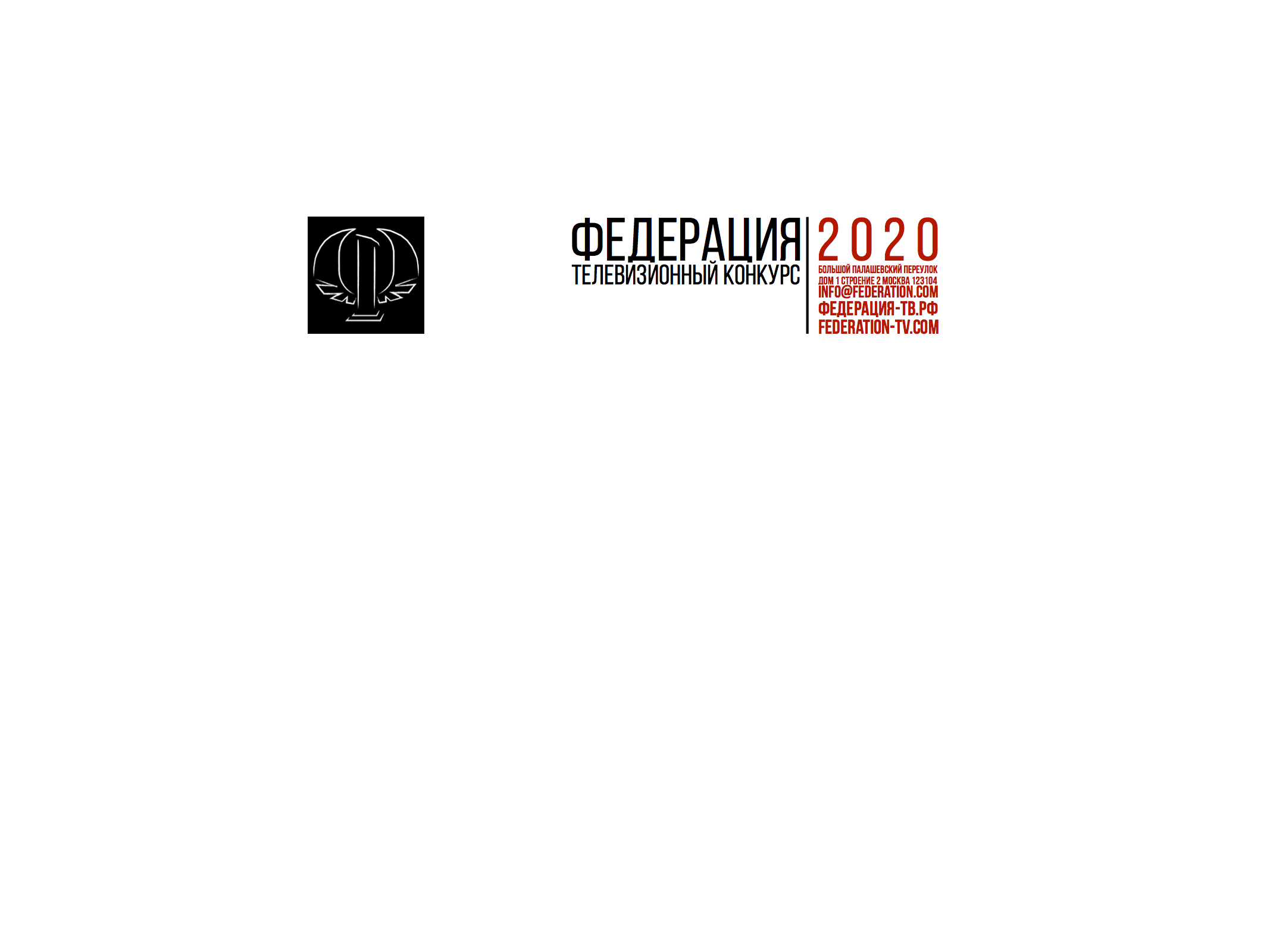 ПОЛОЖЕНИЕ О КОНКУРСЕЦЕЛи И ЗАДАЧИ КОНКУРСА  продвижение бренда российских регионов,  формирование  позитивного имиджа городов,  отдельных территорий и России в целом информационное сопровождение программ социально-экономического развития  субъектов Федерациипризнание творческих и технических достижений  в создании конкурентоспособного телевизионного контентапродвижение  работ номинантов и победителей Конкурса к широкой аудитории, формирование пула программ для наполнения эфира региональных телеканалов координация действий региональных телекомпаний и телепроизводителей в наполнении эфира и его коммерциализации; содействие росту профессионального уровня региональных телевизионных компанийКонкурсные процедуры проводятся ежегодно в период с 15 мая по 30 ноября.В рамках конкурсных процедур формируется Организационный комитет, возглавляемый Председателем Организационного комитета, и Жюри Конкурса. Состав Жюри, включая жюри конкурсных программ, определяется не позднее 15 октября и публикуется на сайте Конкурса. Организатор конкурса в 2020  году - СТП МЕДИА.Перечень конкурсных программ и номинаций, сроки, место проведения и форматы отдельных мероприятий Конкурса ежегодно утверждаются Организационным комитетом.КОНКУРСНЫЕ ПРОГРАММЫ               В 2020 году Конкурсная программа будет состоять из пяти номинаций:«75-летию Победы посвящается…»«Коронавирус - вызов, с которым столкнулся мир»«Мы» «Региональный бренд» «Большая страна - узнай больше!»В каждой номинации определяются не более пяти финалистов-номинантов на победу, из числа которых Жюри Конкурса выбирает победителя.Все участники финала Конкурса получают Дипломы номинантов. Победителю в каждой номинации присваивается звание Победителя Конкурса с вручением Диплома и авторской статуэтки «Федерация».Жюри Конкурса по своему усмотрению может учреждать дополнительные номинации и специальные призы. В том числе Гран-при Конкурса.Финалисты и победители Конкурса объявляются на церемонии награждения. О времени и формате проведения итоговой церемонии Организационный комитет известит дополнительно.УЧАСТНИКИ КОНКУРСАУчастниками Конкурса могут быть региональные телевизионные вещательные компании, теле- и кинокомпании, студии, продюсерские центры и другие организации медиаиндустрии, производящие контент, соответствующий тематике Конкурса.ОБЩИЕ ТРЕБОВАНИЯ К КОНКУРСНЫМ РАБОТАМК участию в конкурсных программах принимаются телевизионные проекты, созданные либо впервые прошедшие в эфире региональных или федеральных телекомпаний в период с 01 сентября предыдущего года по 31 августа года проведения Конкурса.Конкурсные работы должны соответствовать установленным требованиям к формату. Требования к формату определяются в рамках каждой конкурсной программы по отдельным номинациям и публикуются к моменту начала приема заявок.Конкурсные работы принимаются в эфирном качестве и не должны содержать в себе рекламные материалы и тайм-коды.Сериалы и циклы программ могут быть представлены только одним целостным эпизодом (серией). Собрание фрагментов произведений не рассматривается.Все материалы, включая документы, необходимые для участия в Конкурсе, предоставляются на русском языке. Конкурсные работы на иных языках предоставляются с обязательным переводом на русский (закадровый перевод, субтитры, дубляж). НЕ ДОПУСКАЮТСЯ К УЧАСТИЮ В КОНКУРСЕ: - аудиовизуальные произведения, содержащие в себе запрещенные законодательством РФ элементы (ненормативную лексику, заявления и действия оскорбительного  характера, унижающее человеческое достоинство, разжигающее политическую, религиозную, национальную рознь и т.д.)- конкурсные работы, авторы которых входят в состав Жюри Конкурса или аффилированы с членами Жюри. Материалы, присланные на Конкурс, не рецензируются и не возвращаются.КОНКУРСНАЯ ЗАЯВКАЗаявку на участие в Конкурсе могут подать юридические лица-правообладатели или их уполномоченные представители.Подавая заявку, заявитель гарантирует, что он обладает всеми необходимыми правами на представленное произведение, что указанные права не находятся в залоге, под арестом, и своими действиями в отношении представленного произведения заявитель не нарушает права третьих лиц. Представляя произведение на Конкурс, заявитель, тем самым, передает организаторам Конкурса права на использование предоставленного им материала в любых целях, соответствующих целям и задачам Конкурса, включая право на хранение, изготовление необходимого числа копий, фрагментарное либо полное использование и сообщение представленных произведений в эфир, по кабелю и в спутниковых сетях и сети Интернет. Количество номинаций, в которых заявитель может принять участие, не ограничено. При этом одно произведение в течение одного года может быть представлено только в одной номинации.Участники Конкурса не ограничены в числе подаваемых заявок, но в одну заявку может быть включена только одна работа в одной номинации.Участие в Конкурсе платное. Стоимость одной заявки составляет 1500 рублей.Заявки на участие в конкурсе  сезона 2020 года  принимаются в период с 01 июля  по 1 октября 2020 года.Интересы организаторов Конкурса во взаимоотношениях с заявителем представляет общество с ограниченной ответственность «СТП Контент».КОМПЛЕКТ ДОКУМЕНТОВ ДЛЯ УЧАСТИЯ В КОНКУРСЕ	Заявка в электронном виде, заполненная в прилагаемой форме на каждую отдельную работу.  Скан заявки с подписью руководителя и печатью организации  Скан эфирной справки. Справка составляется в свободной форме в отношении работ, прошедших в эфире. В справке должны быть указаны дата эфира и название программы. Справка принимается при наличии в ней подписи руководителя и печати организации Скан документа об оплате заявки 	Краткая информация о компании, представляющей создателя программы/фильма, для каталога в электронном виде (не более 500 знаков с учетом пробелов, в формате Word)Логотип телеканала/производителя для каталога (в электронном виде в форматах psd, pdf, eps или *.ai)Комплект из  6 (шести) документов архивируется в Rar/Zip и направляется на e-mail: zayavka@federation-tv.com При отправке комплекта документов в теме письма необходимо указать:  Город и название компании В названии архивной папки и всех шести файлов необходимо указывать номинацию и городНа каждую номинацию формируется отдельный комплект документовТЕХНИЧЕСКИЕ ТРЕБОВАНИЯ И ПОРЯДОК ПОДАЧИ РАБОТ НА КОНКУРСФормат видео: MPEG 4, PAL 25fps, bitrate не ниже 6000 kbps, разрешение не ниже 1280х720, желательно – 1920х1080Формат аудио: AC3, 48kHz 16 bit, сведенный на 1 звуковую дорожку, вторая дорожка дублируется.Наряду с видеоматериалами участники Конкурса должны предоставить презентационный ролик (хронометраж до 30 секунд), представляющий работу, заявленную для участия в Конкурсе. Ролики будут использованы при публикации на сайте Конкурса списка поданных на него работ и для представления номинантов на итоговой церемонии Конкурса. Технические требования к формату основной работы должны быть выдержаны и в презентационном ролике. Видеоматериал на каждую конкурсную работу закачивается на YouTube. Ссылка на работу указывается в Заявке.  При загрузке на аккаунт выберите параметр «ДОСТУП ПО ССЫЛКЕ» – это обеспечит ограниченный доступ к вашим материалам.Размещенный на YouTube конкурсный видеоматериал может быть удален из аккаунта не ранее срока объявления победителей Конкурса.